Základní škola a Mateřská škola Lom, okres Most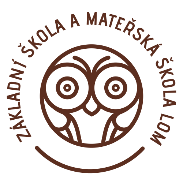    VYHLAŠUJE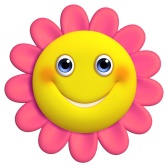 ZÁPISDO MATEŘSKÉ ŠKOLY LOM 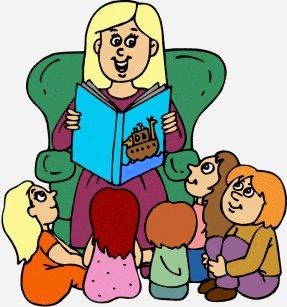 PRO ŠKOLNÍ ROK 2023 - 2024KDE: MŠ Lom – Husova 198, Lom, okr. MostKDY: středa		03. 05. 2023 / 9.00 – 15.30 hod. čtvrtek		04. 05. 2023 / 9.00 – 15.30 hod.MŠ Lom  - 731 659 574S sebou: Občanský průkaz zákonných zástupců a rodný list dítěteTĚŠÍME SE NA VÁS!